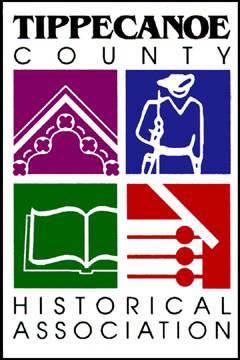 PRESS RELEASEFROM: 	The Tippecanoe County Historical AssociationSUBJECT: 	51st Annual Feast of the Hunters’ Moon festivalWHEN: 	Saturday October 6th & Sunday October 7th, 2018WHERE: 	Fort Ouiatenon Historic Park - 3129 South River Road, West Lafayette, INEVENT INFORMATION:	www.feastofthehuntersmoon.orgCONACT:	Event Manager Leslie Martin Conwell at 765-426-2128The Tippecanoe County Historical Association is proud to announce the 51st annual Feast of the Hunters’ Moon festival for 2018. The festival will take place on October 6th and 7th at Fort Ouiatenon Historic Park in West Lafayette, Indiana.The Feast of the Hunters’ Moon is a re-creation of the annual fall gathering of the French and Native Americans which took place at Fort Ouiatenon, a fur-trading outpost in the 1700s. It is held annually in early autumn on the banks of the Wabash River, four miles southwest of West Lafayette, Indiana. Thousands of participants re-enact this event creating a feast for your senses. Smell the wood smoke, hear the report of the rifles, savor authentic food and more. The festival is sponsored and put on by the Tippecanoe County Historical Association, a non-profit entity that is dedicated to the preservation and interpretation of Tippecanoe County’s rich and diverse history.Tickets can be purchased online by going to feastofthehuntersmoon.org or at one of many participating outlets. The complete listing of these outlets as well as a listing of all activities, food vendors and entertainment can be found on the event web site. The event site is located at the Fort Ouiatenon County Park at 3129 South River Road, West Lafayette, IN, 47906.  Shuttle buses from CityBus at a nominal fee are available from the Purdue football stadium 9:15-6:30 Saturday and 9:15-5 Sunday. Fee schedule is located at gocitybus.com/how-to-ride/fares  For additional information or interviews please contact Feast Event Manager Leslie Martin Conwell at 765-426-2128####